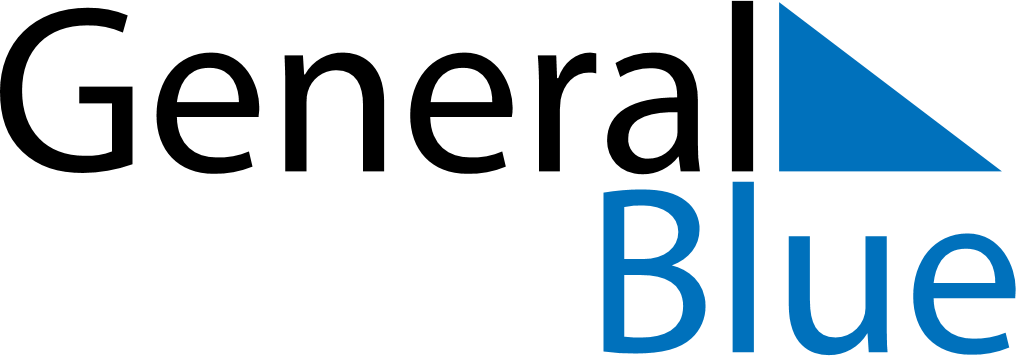 April 2022April 2022April 2022SloveniaSloveniaMondayTuesdayWednesdayThursdayFridaySaturdaySunday1234567891011121314151617Easter Sunday18192021222324Easter MondaySt. George’s Day252627282930Day of Uprising Against Occupation